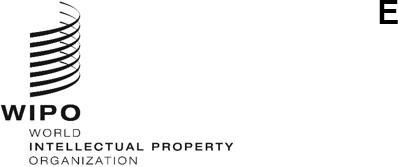 CWS/11/9 ORIGINAL: ENGLISH DATE: OCTOBER 5, 2023Committee on WIPO Standards (CWS)Eleventh SessionGeneva, December 4 to 8, 2023PROPOSAL FOR THE REVISION OF WIPO STANDARD ST.61Document prepared by the International BureauBACKGROUNDAt the eighth session of the Committee on WIPO Standards (CWS), WIPO Standard ST.61 was adopted (see paragraph 28 of document CWS/8/24). This Standard provides a standardized model which can describe the legal status of a trademark application during its prosecution in a registration system or of a registered trademark.At the same session, Intellectual Property Offices (IPOs) were requested to provide mapping tables which provide a correspondence between their existing legal status events and those events defined in WIPO ST.61 and a future implementation plan (see paragraph 30 of document CWS/8/24). These mapping tables are published as Part 7.13.3 of the WIPO Handbook on the WIPO website at https://www.wipo.int/standards/en/part_07.html.Updates to WIPO ST.61 are conducted under the purview of Task No.47, the description of which is as follows:"Ensure the necessary revisions and updates of WIPO Standards ST.27, ST.87, and ST.61; prepare supporting materials to assist the use of those Standards in the IP community; and support the XML4IP Task Force to develop components for legal status event data"One of the priorities of the Legal Status Task Force since the last session of the CWS was to collaborate with the XML4IP Task Force to develop eXtensible Markup Language (XML) components to capture trademark legal status based on WIPO ST.61. In particular, their work was to review the contents of Annex II, which captures supplementary data that can be recorded for each particular Category of ST.61.Experts nominated by the Offices of both Task Forces were invited to propose potentially missing elements for each event Category. An online meeting of these experts was held in August 2023 to analyze these inputs from the two Task Forces and prepare a proposal for the revision to Annex II of WIPO ST.61.PROPOSED REVISION OF WIPO ST.61Under the framework of Task No. 47, the Legal Status Task Force proposes to revise WIPO Standard ST.61, Annex II. The proposed revision to Annex II of WIPO ST.61 is provided as the Annex to the present document. The Annex includes only Annex II of ST.61 and the ST.61 main body and other Annexes are not provided in the Annex. Revisions are highlighted with tracked changes where text indicated with a strikethrough should be removed and text indicated with an underline should be added.The proposed amendments to Annex II of WIPO ST.61 can be summarized as follows:The CWS is invited to:note the content of the present document and its Annex; andconsider and approve the proposed revision of WIPO Standard ST.61, as referred to in paragraphs 6 and 7 above and reproduced in the Annex to the present document.[Annex follows]STANDARD ST.61RECOMMENDATION FOR THE EXCHANGE OF TRADEMARK LEGAL STATUS DATAANNEX IISUPPLEMENTARY EVENT DATAAdoptedProposal presented for approval by the Committee on WIPO Standards (CWS) at its eighth eleventh sessionEach status event code may be accompanied by supplementary event data. There is supplementary event data that is specific to events in a particular category and there is common supplementary event data which is common to all events. The common supplementary event data includes (1) the effective country or region, (2) the gazette issue number, (3) comment (i.e. free text); (4) a prior relevant event date, and (5) a relevant rule. The “effective country or region”, is the country or region where the event has legal effect, which is particularly relevant for regional IPOs where the effect of an event, such as discontinuation due to non-payment of renewal fees, only has effect in some of the countries where the IP right is active. The “gazette issue number” is the issue of the national/regional gazette where the particulars of the national/regional event are made public. IPOs will be able to provide additional associated data which is not specified in the “comment” entry. The "prior relevant event date" is the date of a prior event which is relevant to the current event, such as the start of a fee payment time period which has expired. The "relevant rule" is an Office-specific rule, regulation, law, or other principle which was applied to reach the event outcome.The Table below shows what supplementary data fields may be used for different categories. The first row shows common elements that may be used in any category, and subsequent rows show the data elements specific to each category. Note that the supplementary data elements indicated in this Standard are general descriptions of the types of data that may be provided.[End of Annex and of document]CategoryEventProposed AdditionAApplication filingKind of trademark (e.g., collective mark)Type of trademark (e.g., figurative mark)BApplication discontinuation	Court informationCApplication revival	Reason for revivalDSearch and examinationType of examination (e.g., substantive)Examination report dataSearch report dataFTrademark registrationKind of trademark (e.g., collective mark)Type of trademark (e.g., figurative mark)HIP right cessation	Court informationLIP right review request	Reason for right review requestRParty data change	Goods/Services transferredCategory CodeCategory Title & DescriptionSupplementary event datan/aAll categoriesThis shows common data elements that may be used in any category.Effective country or regionGazette issue numberComment (i.e., free text)Prior Relevant Event DateRelevant Rule (e.g., rule number)AApplication filingThis category is a group of events related to the filing of a trademarkn application. It covers any event that results in the creation of a new matter number, whether or not a new application document is filed at the IPO. For example, it includes when a national or regional IPO or the International Bureau of the World Intellectual Property Organization receives an application for the registration of a trademark together with any additional indications, elements, documentation and/or fees necessary to obtain a filing date under national or regional law or convention or the Madrid System as applicable. This category also includes events related to the creation of a subsequent designation, divisional application, continuation, or a conversion.Related Document Identification (e.g., parent document ID)Priority DateInternational or Regional Application Filing DataApplicant Data (e.g., name, contact info)Divided ApplicationsKind of trademark (e.g., collective mark)Type of trademark (e.g., word or figurative mark)BApplication discontinuationThis category is a group of events related to the discontinuation of an application. It includes, for example, when an application has been voluntarily withdrawn by the applicant, was deemed to be withdrawn, abandoned or lapsed or was refused by the IPO. The events in this category may move an application from the filing stage, examination stage or pre-registration challenge stage into the termination likely / termination stage.Reason Not In ForceCourt informationCategory CodeCategory Title & DescriptionSupplementary event dataCApplication revivalThis category is a group of events related to the revival, reinstatement or restoration of an application after it has been discontinued, where permitted by the IP Office. It includes, for example, when an application was revived following a request for application revival after payment of an outstanding fee, responding to an outstanding action or decision which had resulted in the application being discontinued, or following an appeal. The events in this category may move an application from the termination likely/ termination stage into the filing stage, examination stage or pre-registration challenge stage.Discontinuation DateReason Not In ForceReason for revivalDSearch and examinationThis category is a group of events related to the examination proceeding and prior rights searches that occur before the acceptance or rejection of the trademark. It includes, for example, a formality examination or a substantive examination. It also includes a request for a prior rights search and an announcement of the intention of the IPO to register the trademark and/or grant an IP right. The events in this category may move an application from the filing stage or the pre-registration challenge stage into the examination stage.Search Origin CategoryRequester of Search (e.g., applicant, third party, or independently by the IPO)Requester of Examination (e.g., applicant, third party, or independently by the IPO)Publication DataPriority DataRelated Documents Data (e.g., regional filing data, international filing data)Applicant DataType of examination (e.g., substantive)Examination report dataSearch report dataEPre-registration review requestThis category is a group of events related to the request for a pre-registration review. It includes, for example, a request for a pre-registration opposition, pre-registration re-examination, or pre-registration limitation. It also includes when such a request was inadmissible, rejected or withdrawn. The events in this category may move an application from the examination stage or the termination likely / termination stage into the pre-registration challenge stage.Details of Court/Tribunal (e.g., name of court, tribunal, IPO body)Party Name(s)Representative's Details (e.g., name(s) & contact Information)Review Procedure Data (e.g., opposition date, reference, language)Category CodeCategory Title & DescriptionSupplementary event dataFTrademark registrationThis category is a group of events which relate to the effective grant date of an IP right and/or the entry of the trademark into the IPO's register. It includes, for example, when a trademark is registered and/or an IP right was granted following an examination, an appeal, pre-registration review or inadmissibility, rejection or withdrawal of a pre- registration review request. The events in this category may move an application from the examination stage or the pre- registration challenge stage into the registration stage.Name of Registered OwnerReference to Pre-grant Review Decision (e.g., court or tribunal order following pre-grant review)Priority DataClassification DataKind of trademark (e.g., collective mark)Type of trademark (e.g., word or figurative mark)HIP right cessationThis category is a group of events related to the cessation of an IP right. It includes, for example, the cessation of an IP right following an IP right review, an appeal, a refusal to reinstate, or a lapse or expiry. The events in this category may move an IP right from the registration stage or the post- registration challenge stage into the termination likely / termination stage.Legal Effect Start TimeDecision Authority Category (e.g., national court, tribunal, IPO)Reason Not In ForceCourt information	KIP right revivalThis category is a group of events related to the revival, reinstatement or restoration of an IP right after its cessation. It includes, for example, the request for the revival and the decision to revive an IP right, including by way of an appeal. The events in this category may move an IP right from the termination likely / termination stage into the registration stage or the post-registration challenge stage.Reinstatement Reason Category (e.g., following payment of fee)Cessation DateExpiry DateLIP right review requestThis category is a group of events related to a request for a review after registration of a trademark and/or the grant of an IP right. It includes, for example, a request for a post- registration opposition, post-registration examination, limitation, reissue, surrender, or invalidation. It also includes when such a request was inadmissible, rejected or withdrawn. The events in this category may move an IP right from the registration stage or the termination likely / termination stage into the post-registration challenge stage.Party Name(s)Representative's Details (e.g. name(s) & contact information)Review Procedure Details (e.g. opposition date, reference, language)Reason for right review request	Category CodeCategory Title & DescriptionSupplementary event dataMIP right maintenanceThis category is a group of events related to the maintenance of a granted IP right in full or amended form as the outcome of a post-registration challenge. It includes, for example, an IP right being maintained in full or amended form following an appeal, an IP right review or the inadmissibility, rejection or withdrawal of a request for an IP right review. The events in this category may move an IP right from the post-registration challenge stage into the registration stage.IP Right Review Details (i.e. information about the IP right review, including court order details for example)Decision Authority Category e.g., court, tribunal, IPO)NTerminationThis category is a group of events related to the termination of an application or an IP right without a possibility of its revival. It includes, for example, when an application or IP right was terminated by the IPO or a court. The events in this category are not available to all IPOs.Reason Not In ForcePDocument modificationThis category is a group of events related to modifications of an application, IP right document or other document, which occur outside the context of a pre-registration review or IP right review. It includes, for example, amendments and corrections of errors in applications and IP right documents. The events in this category may occur during any stage.Publication identificationModified Part of Document Category (e.g., a figurative element, NICE classification bibliographic information, priority claim, specification, claims, drawings)Modification Category (e.g., amendment or correction)Previously Published (erroneous) ContentNew (corrected) ContentQDocument publicationThis category is a group of events related to document publication by the IPO. It includes, for example, publication of an application, IP right document or bibliographic information by the IPO. The events in this category may occur during any stage.Publication IdentificationCategory CodeCategory Title & DescriptionSupplementary event dataRParty data changeThis category is a group of events related to the IPO recording changes in party data. It includes, for example, when the IPO records changes to a party concerned with the application or IP right, e.g. the applicant(s), owner(s), or representative(s). It also includes events related to the recording of changes in party contact information. The events in this category may occur during any stage.Party Data Change Category (e.g., owner holder change, representative change, owner holder contact information change, representative contact information change)Previous Party Details (e.g., name, contact information, country code)New Party Details (e.g., name, contact information, country code)Ownership Transfer Data (including assignment document number)Legal Proceedings Details (if applicable)Goods and Services list transferred	SLicensing informationThis category is a group of events related to the IPO recording licensing information and amendments to such records. It includes, for example, when an IPO records that a license, pledge or security interest has been agreed to, amended, cancelled or transferred. The events in this category may occur during any stage.License Data (e.g., registration number, record type, status, start and end dates)Licensor(s) Data (e.g., name, contact information, country code)Licensee(s) Data (e.g., name, contact information, country code)Licensing Information Amendment Category (i.e., which terms were amended)Territory of License ValidityLegal Proceeding Details (if applicable)TAdministrative procedure adjustmentThis category is a group of events related to the adjustment of an administrative procedure conducted by the IPO. It includes, for example, granting an extension of an administrative time limit or continued processing of a necessary procedure. It also includes a suspension, stay or interruption of an administrative procedure, or the resumption of a suspended, stayed or interrupted administrative procedure. The events in this category may occur during any stage.Adjustment Category (e.g., time extension, suspension, stay, resumption, interruption, delay in communication services, as-of-right extension granted, IPO disruption, IPO irregularity)Reason for Adjustment (e.g., natural disaster, IPO delay, court delay, applicant/owner holder delay)Start and End Date (e.g., date at which the adjustment starts and date at which the adjustment ends)Category CodeCategory Title & DescriptionSupplementary event dataUPaymentThis category is a group of events related to the payment of fees. It includes, for example, payment of a renewal, maintenance or other designation fee. The events in this category may occur during any stage.Fee Category (e.g., registration fee, maintenance fee, renewal fee, designation fee)Payment Details (e.g. payment status, year of fee payment, , )Renewal Details (e.g., length of renewal, scope changes, next fee due date)VAppealThis category is a group of events related to an appeal of a decision made during the prosecution of an IP right. It includes, for example, a request by the applicant, IP right owner, or third party for an administrative or court appeal of any decision made during the prosecution of an IP right and the procedural outcome of such an appeal. The substantive outcome of the appeal may be mapped to an event in another category, for example, application discontinued, application revived, IP right granted, IP right ceased, or IP right maintained. The events in this category may occur during any stage.Appellate bodyDecision Being AppealedAppellate Decision DetailsDecision CitationWOtherThis category covers events which cannot be categorized under any other category. It is recommended to use this category as a last resort for unusual cases, where a liberal interpretation of the description of all other Categories would fail to adequately describe the national/regional/international event (e.g. legacy events or interim/internal events).National or Regional Event DescriptionCategory CodeCategory Title & DescriptionSupplementary event dataYCorrection and deletion of event informationThis category is a group of events related to the correction or deletion of erroneous event information that the IPO previously provided. It includes, for example, correction in the status event code of an application or IP right provided under this Standard or the correction or deletion of an event that was announced erroneously in a gazette, IP register or other published documentation. The events in this category may occur during any stage.Status Event Identification (Status Event Code and Date, or Unique Identifier)Previously Published (eErroneous) ContentNew Corrected Content